Тема: Посуда.Программа: Адаптированная основная общеобразовательная программа начального общего образования умственно отсталых обучающихся Цель урока: Уточнить и расширить представление о посуде, ее назначении.Задачи урока:Коррекционно-образовательные задачи:-Закрепить понятия чайная, столовая посуда.-Уточнить и активизировать словарь по теме.-Совершенствовать грамматический строй речи, расширять словарный запас.Коррекционно-развивающие задачи:-Развитие зрительного внимания и восприятия, речевого слуха и фонематического восприятия, памяти, координации речи с движением.-Развивать связную речь.Коррекционно-воспитательные задачи:-Формирование навыков сотрудничества, взаимопонимания, доброжелательности, самостоятельности, инициативности, ответственности.Тип урока: Урок обобщения и систематизации знаний.Формы работы: групповая.Методы: объяснительно-иллюстративный, проблемно-поисковый.Сохраняющие здоровье технологии: музыкальная физкультминутка для глаз и пальчиковая гимнастика.Ход урока:1. Организационный момент. (Цель – подготовка учащихся к работе на уроке)- по звонку сесть на свое место;- проверка готовности к уроку (рабочие место, рабочая поза, внешний вид);- настрой учащихся на работу, организация внимания;Психологический настрой:- Ребята, сейчас у нас будет урок по речевой практике по теме «Посуда».- Встаньте, повернитесь и друг другу - улыбнитесь. Повернитесь теперь ко мне - улыбнитесь вдвойне. Тихо садитесь. Руки вот так положите (показ), меня на уроке внимательно слушайте, активно отвечайте и дисциплину соблюдайте.2. Повторение пройденного материала на предыдущих уроках. (Цель – выявить уровень знаний учащихся, повторить пройденный материал, устранить в ходе проверки обнаруженные пробелы в знаниях)Вопросы на повторение. (Картинки «Посуда»)Давайте начнём сегодняшний урок с загадок!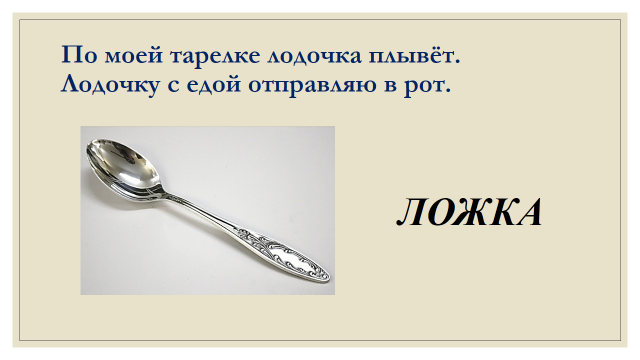 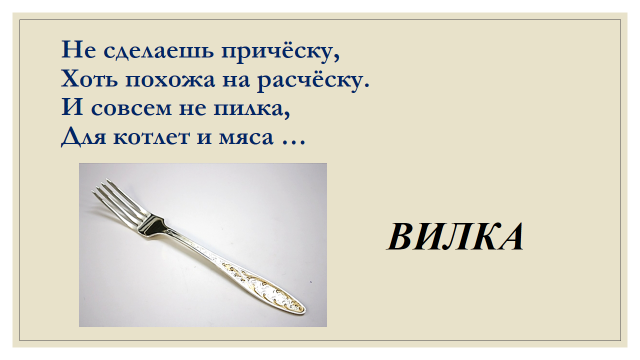 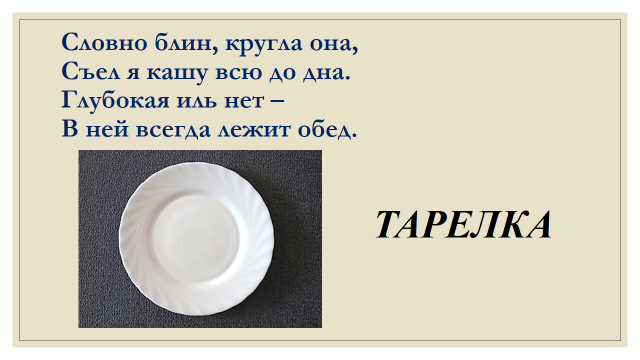 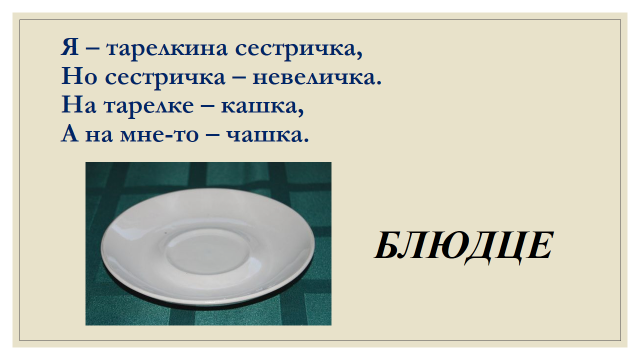 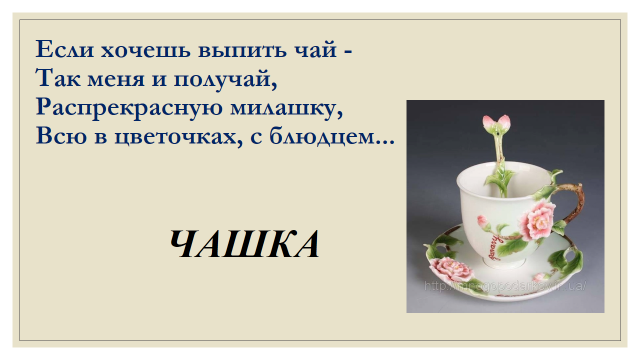 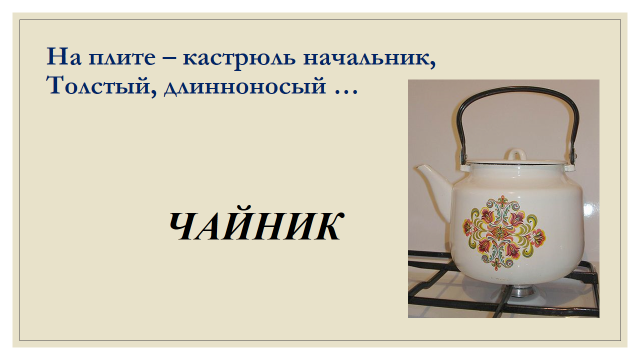 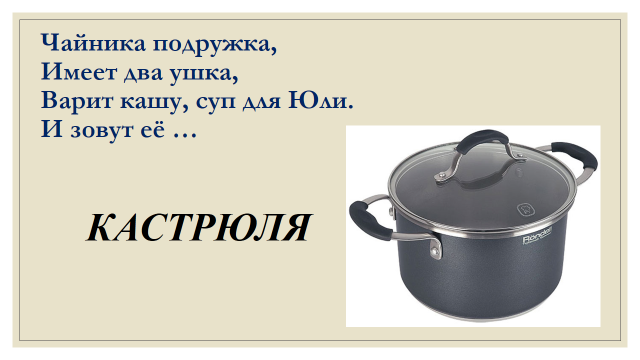  Как можно одним словом назвать все эти предметы? (Посуда)- А что такое посуда? (Предметы, из которых едят, пьют, готовят пищу...)3. Подготовка учащихся к усвоению нового материала. Постановка цели и задач урока.(Цель – организовать познавательную деятельность учащихся. Сообщить тему, цели и задачи изучения материала урока)Тема сегодняшнего урока – Посуда. Мы сегодня вспомним, какая бывает посуда и из чего она может быть сделана.- Скажите мне, пожалуйста, как вы считаете, для чего нужна человеку посуда? (Посуда нужна человеку, для того чтобы он мог культурно принимать пищу).Посмотрите сюда: сколько разной посуды придумал человек. Люди делают посуду из дерева, металла, стекла, лозы, глины, фарфора и т.д.- Как называется посуда из дерева?(Деревянная посуда)- Как называется посуда из стекла?(Стеклянная посуда)- Как называется посуда из металла? (Металлическая посуда)- Как называется посуда из глины? (Глиняная посуда)- Как называется посуда из фарфора? (Фарфоровая посуда)4. Физминутка (пальчиковая гимнастика)«Помощники»Раз, два, три, четыре,Мы посуду перемыли:Чайник, чашку, ковшик, ложкуИ большую поварешку.Мы посуду перемыли,Только чашку мы разбили,Ковшик тоже развалился,Нос у чайника отбился,Ложку мы чуть-чуть сломали.Так мы маме помогали.5. Продолжение этапа актуализации знаний.- Как называется специальная посуда, которую используют в определенных целях: пить чай, есть суп или второе блюдо и рассчитанная на 6 или 12 человек? (Сервиз.)Как называется сервиз для чайной церемонии? (Чайный).- Как называется сервиз из которого можно кушать суп и второе? (Столовый.)Далее учитель рассказывает и показывает, какие предметы входят в чайный сервиз: чашки, блюдца, заварочный чайник, сахарница, молочник.Ребята, а ко мне вчера приходили гости и случайно перепутали чайный сервиз со столовым. Помогите мне найти чайные предметы и поставить их на поднос. (Ребята должны на поднос поставить все предметы чайного сервиза).- Молодцы, вы хорошо справились с заданием. А теперь давайте поиграем с пальчиками.6. Закрепление знаний. Обобщающая беседа.- Какую посуду вы знаете или узнали что-то новое?-Что не является посудой?(показ картинок)-Как нужно относиться к посуде?Задание для всех учащихся. Рисование на тарелках.7). Подведение итогов урока.- Что нового для себя узнали ребята. Что понравилось на уроке?